INDICAÇÃO Nº 6001/2017Indica ao Poder Executivo Municipal serviços de revitalização da camada asfalticade Rua de grande movimento da região central da cidade. Excelentíssimo Senhor Prefeito Municipal, Nos termos do Art. 108 do Regimento Interno desta Casa de Leis, dirijo-me a Vossa Excelência para sugerir que, por intermédio do Setor competente, que efetue serviços de revitalização da camada asfáltica da Rua Riachuelo, próximo à residência de número 1052, Centro. Justificativa:No trecho supra mencionado há um buraco que vem aumentando gradativamente. Por se tratar de uma rua de grande movimento a situação complica ainda mais, pois o grande fluxo de veículos ajuda a aumentar o buraco e consequentemente o transtorno. Plenário “Dr. Tancredo Neves”, em 21 de julho de 2.017.Gustavo Bagnoli-vereador-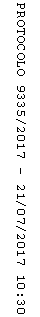 